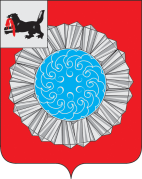 АДМИНИСТРАЦИЯ МУНИЦИПАЛЬНОГО ОБРАЗОВАНИЯ СЛЮДЯНСКИЙ РАЙОНП О С Т А Н О В Л Е Н И Ег. Слюдянкаот 25.02.2019г.  № 108О внесении изменений в постановлениеадминистрации муниципального образованияСлюдянский район от 08.06.2017 г. № 309 «Об  утверждении административного регламента предоставления муниципальной услуги «Предварительноесогласование предоставления земельного участка, находящегося в собственности муниципального образования Слюдянский район, а также государственная собственность на который не разграничена, расположенного на территории сельского поселения, входящего в состав муниципального образования Слюдянский район»На основании экспертного заключения главного правового управления Губернатора Иркутской области и Правительства Иркутской области от 08 февраля 2019 года № 362 на муниципальный нормативный правовой акт, руководствуясь статьями  38, 47 Устава муниципального образования Слюдянский район (новая редакция), зарегистрированного постановлением Губернатора Иркутской области от 30 июня 2005 года № 303-П, ПОСТАНОВЛЯЮ:1. Внести в постановление администрации муниципального образования Слюдянский район от 08.06.2017 г. № 309 «Об  утверждении административного регламента предоставления муниципальной услуги «Предварительное согласование предоставления земельного участка, находящегося в собственности муниципального образования Слюдянский район, а также государственная собственность на который не разграничена, расположенного на территории сельского поселения, входящего в состав муниципального образования Слюдянский район» следующие изменения:1.1. Подпункт 2 пункта 24 административного регламента изложить в следующей редакции:«2) документы, подтверждающие право заявителя на приобретение земельного участка без проведения торгов и предусмотренные приказом Министерства экономического развития Российской Федерации от 12 января 2015 года № 1 «Об утверждении перечня документов, подтверждающих право заявителя на приобретение земельного участка без проведения торгов», за исключением документов, которые должны быть представлены в уполномоченный орган в порядке межведомственного информационного взаимодействия:2.1) по основаниям, установленным подпунктом 1 пункта 2 статьи 39.3 Земельного кодекса Российской Федерации:- договор о комплексном освоении территории.2.2) по основаниям, установленным подпунктом 2 пункта 2 статьи 39.3 Земельного кодекса Российской Федерации:- документ, подтверждающий членство заявителя в некоммерческой организации;- решение органа некоммерческой организации о распределении испрашиваемого земельного участка заявителю (в случае, если заявителем является член некоммерческой организации, созданной гражданами, которой предоставлен земельный участок для комплексного освоения в целях индивидуального жилищного строительства);- договор о комплексном освоении территории- решение органа некоммерческой организации о приобретении земельного участка (в случае, если заявителем является некоммерческая организация, созданная гражданами, которой предоставлен земельный участок для комплексного освоения в целях индивидуального жилищного строительства).2.3) по основаниям, установленным подпунктом 3 пункта 2 статьи 39.3 Земельного кодекса Российской Федерации:- документ, подтверждающий членство заявителя в СНТ или ОНТ;- решение общего собрания членов СНТ или ОНТ о распределении садового или огородного земельного участка заявителю. 2.4) по основаниям, установленным подпунктом 4 пункта 2 статьи 39.3 Земельного кодекса Российской Федерации:- решение органа некоммерческой организации о приобретении земельного участка, относящегося к имуществу общего пользования.2.5) по основаниям, установленным подпунктом 6 пункта 2 статьи 39.3 Земельного кодекса Российской Федерации:- документ, удостоверяющий (устанавливающий) права заявителя на здание, сооружение либо помещение, если право на такое здание, сооружение либо помещение не зарегистрировано в ЕГРН;- документ, удостоверяющий (устанавливающий) права заявителя на испрашиваемый земельный участок, если право на такой земельный участок не зарегистрировано в ЕГРН (при наличии соответствующих прав на земельный участок);- сообщение заявителя (заявителей), содержащее перечень всех зданий, сооружений, расположенных на испрашиваемом земельном участке, с указанием кадастровых (условных, инвентарных) номеров и адресных ориентиров зданий, сооружений, принадлежащих на соответствующем праве заявителю.2.6) по основаниям, установленным подпунктом 7 пункта 2 статьи 39.3 Земельного кодекса Российской Федерации:- документы, удостоверяющие (устанавливающие) права заявителя на испрашиваемый земельный участок, если право на такой земельный участок не зарегистрировано в ЕГРН.2.7) по основаниям, установленным подпунктом 1 статьи 39.5 Земельного кодекса Российской Федерации:- договор о развитии застроенной территории.2.8) по основаниям, установленным подпунктом 2 статьи 39.5 Земельного кодекса Российской Федерации:- документ, удостоверяющий (устанавливающий) права заявителя на здание, сооружение, если право на такое здание, сооружение не зарегистрировано в ЕГРН;- документ, удостоверяющий (устанавливающий) права заявителя на испрашиваемый земельный участок, если право на такой земельный участок не зарегистрировано в ЕГРН (при наличии соответствующих прав на земельный участок);- сообщение заявителя (заявителей), содержащее перечень всех зданий, сооружений, расположенных на испрашиваемом земельном участке, с указанием кадастровых (условных, инвентарных) номеров и адресных ориентиров зданий, сооружений, принадлежащих на соответствующем праве заявителю.2.9) по основаниям, установленным подпунктом 3 статьи 39.5 Земельного кодекса Российской Федерации:- решение общего собрания членов СНТ или ОНТ о приобретении земельного участка общего назначения, расположенного в границах территории садоводства или огородничества, с указанием долей в праве общей долевой собственности каждого собственника земельного участка.2.10) по основаниям, установленным подпунктом 5 статьи 39.5 Земельного кодекса Российской Федерации:- приказ о приеме на работу, выписка из трудовой книжки или трудовой договор (контракт).2.11) по основаниям, установленным подпунктом 7 статьи 39.5 Земельного кодекса Российской Федерации, в случаях, установленных пунктом 2 части 1 статьи 2 Закона Иркутской области № 146-ОЗ «О бесплатном предоставлении земельных участков в собственность граждан»:- документ, подтверждающий, что гражданин состоит на учете в качестве нуждающегося в жилых помещениях, предоставляемых по договорам социального найма;- удостоверение ветерана Великой Отечественной войны или удостоверение, образец которого утвержден до 1 января 1992 года (для ветеранов Великой Отечественной войны);- удостоверение ветерана боевых действий или свидетельство (удостоверение) о праве на льготы, образец которого утвержден до 1 января 1992 года (для ветеранов боевых действий на территории СССР, на территории Российской Федерации и территориях других государств);- справка уполномоченного органа о реабилитации, выданная в соответствии с Законом Российской Федерации от 18 октября 1991 года № 1761-1 «О реабилитации жертв политических репрессий» (для лиц, признанных реабилитированными в соответствии с Законом Российской Федерации от 18 октября 1991 года N 1761-1 «О реабилитации жертв политических репрессий»);- копия трудовой книжки, заверенная работодателем (для работников государственных и муниципальных учреждений, для которых учреждение является основным местом работы);- свидетельство о заключении брака (для супругов, не достигших возраста 36 лет на дату подачи заявления о предварительном согласовании предоставления земельного участка в собственность бесплатно или заявления о предоставлении земельного участка в собственность бесплатно);- для молодых родителей неполной семьи, не достигших возраста 36 лет на дату подачи заявления о предварительном согласовании предоставления земельного участка в собственность бесплатно или заявления о предоставлении земельного участка в собственность бесплатно:свидетельство о смерти одного из родителей;свидетельство о расторжении брака;справка о рождении, выданная органом записи актов гражданского состояния, содержащая информацию о том, что сведения об отце ребенка внесены в запись акта о рождении на основании заявления матери ребенка;решение суда о расторжении брака или признании брака недействительным, вступившее в законную силу.2.12) по основаниям, установленным подпунктом 7 статьи 39.5 Земельного кодекса Российской Федерации, в случаях, установленных пунктом 3 части 1 статьи 2 Закона Иркутской области № 146-ОЗ «О бесплатном предоставлении земельных участков в собственность граждан»:- для граждан, не достигших возраста 36 лет на дату подачи заявления о предварительном согласовании предоставления земельного участка в собственность бесплатно или заявления о предоставлении земельного участка в собственность бесплатно, имеющих среднее профессиональное или высшее образование, основное место работы которых находится на территории соответствующего муниципального района, сельского населенного пункта в составе территории соответствующего городского округа в крестьянских (фермерских) хозяйствах или организациях, осуществляющих деятельность в сфере сельскохозяйственного производства, а также в медицинских организациях государственной системы здравоохранения, государственных и муниципальных образовательных организациях, учреждениях культуры, социального обслуживания:документ об образовании;копия трудовой книжки, заверенная работодателем;выписка из единого государственного реестра юридических лиц либо выписка из единого государственного реестра индивидуальных предпринимателей в отношении работодателя;-  для граждан, постоянно проживающих на территории муниципального района, сельского населенного пункта в составе территории городского округа в течение пяти лет подряд до даты подачи заявления о постановке на учет в качестве лиц, имеющих право на предоставление земельных участков в собственность бесплатно (далее - земельный учет), основное место работы которых находится на территории этого муниципального района, сельского населенного пункта в составе территории этого городского округа в крестьянских (фермерских) хозяйствах или организациях, осуществляющих деятельность в сфере сельскохозяйственного производства, а также в медицинских организациях государственной системы здравоохранения, государственных и муниципальных образовательных организациях, учреждениях культуры:копия трудовой книжки, заверенная работодателем;выписка из единого государственного реестра юридических лиц либо выписка из единого государственного реестра индивидуальных предпринимателей в отношении работодателя.2.13) по основаниям, установленным подпунктом 7 статьи 39.5 Земельного кодекса Российской Федерации, в случаях, установленных пунктом 4 части 1 статьи 2 Закона Иркутской области № 146-ОЗ «О бесплатном предоставлении земельных участков в собственность граждан»:- документ, подтверждающий награждение заявителя соответственно орденом «За заслуги перед Отечеством» I степени, орденом «За заслуги перед Отечеством» II степени, орденом «За заслуги перед Отечеством» III степени, орденом «За заслуги перед Отечеством» IV степени.2.14) по основаниям, установленным подпунктом 7 статьи 39.5 Земельного кодекса Российской Федерации, в случаях, установленных пунктом 6 части 1 статьи 2 Закона Иркутской области № 146-ОЗ «О бесплатном предоставлении земельных участков в собственность граждан»:- справка органа, уполномоченного на ведение учета граждан, имеющих право на получение социальных выплат для приобретения жилья в связи с переселением из районов Крайнего Севера и приравненных к ним местностей, о том, что гражданин состоит на учете граждан, имеющих право на получение социальных выплат для приобретения жилья в связи с переселением из районов Крайнего Севера и приравненных к ним местностей и не получил соответствующую социальную выплату.2.15) по основаниям, установленным подпунктом 7 статьи 39.5 Земельного кодекса Российской Федерации, в случаях, установленных пунктом 7 части 1 статьи 2 Закона Иркутской области № 146-ОЗ «О бесплатном предоставлении земельных участков в собственность граждан»:- справка, подтверждающая факт установления инвалидности.2.16) по основаниям, установленным подпунктом 7 статьи 39.5 Земельного кодекса Российской Федерации, в случаях, установленных пунктом 8 части 1 статьи 2 Закона Иркутской области № 146-ОЗ «О бесплатном предоставлении земельных участков в собственность граждан»:- договор передачи жилого помещения в собственность из специального жилищного фонда Иркутской области или договор социального найма жилого помещения, заключенный в соответствии с Законом Иркутской области от 14 июля 2011 года № 76-ОЗ «Об отдельных мерах по подготовке части территории Иркутской области к затоплению» (далее - Закон № 76-ОЗ) (для граждан, которым было предоставлено жилое помещение из государственного жилищного фонда Иркутской области, сформированного в целях реализации Закона № 76-ОЗ, для членов семьи собственников жилых помещений, которым было предоставлено жилое помещение из государственного жилищного фонда Иркутской области, сформированного в целях реализации Закона № 76-ОЗ, учтенных при определении площади предоставленного жилого помещения);- договор о предоставлении жилого помещения из специального жилищного фонда Иркутской области в собственность, заключенный в соответствии с Законом Иркутской области от 11 марта 2014 года № 29-ОЗ «О предоставлении жилых помещений жилищного фонда Иркутской области и социальных выплат отдельным категориям граждан" (далее - Закон № 29-ОЗ) (для граждан, которым было предоставлено жилое помещение в собственность из государственного жилищного фонда Иркутской области, сформированного в целях реализации Закона № 29-ОЗ, для членов семьи собственников жилых помещений, которым было предоставлено жилое помещение из государственного жилищного фонда Иркутской области, сформированного в целях реализации Закона № 29-ОЗ, учтенных при определении площади предоставленного жилого помещения);- договор о компенсации утраты права собственности на здание, строение, сооружение или объект незавершенного строительства, за исключением жилых помещений, находящихся в зоне затопления Богучанской ГЭС, заключенный в соответствии с Законом № 76-ОЗ (для граждан, которым была предоставлена денежная компенсация утрачиваемого права собственности на объекты недвижимого имущества (за исключением жилых помещений) в соответствии с Законом № 76-ОЗ);- соглашение о предоставлении денежной компенсации утрачиваемого права собственности на учитываемое строение, заключенное в соответствии с Законом № 29-ОЗ (для граждан, которым была предоставлена денежная компенсация утрачиваемого права собственности на учитываемое строение в соответствии с Законом № 29-ОЗ);- соглашение о предоставлении денежной компенсации утрачиваемого права собственности на учитываемый земельный участок, заключенное в соответствии с Законом № 29-ОЗ (для граждан, которым была предоставлена денежная компенсация утрачиваемого права собственности на учитываемый земельный участок в соответствии с Законом № 29-ОЗ).2.17) по основаниям, установленным пунктом 4 статьи 5 Закона Российской Федерации от 15 января 1993 года № 4301-1 «О статусе Героев Советского Союза, Героев Российской Федерации и полных кавалеров ордена Славы»:- документы, удостоверяющие статус соответственно Героя Советского Союза, Героя Российской Федерации, Героя Социалистического Труда, Героя Труда Российской Федерации, полного кавалера ордена Славы, подтверждающие награждение орденом Трудовой Славы трех степеней.2.18) по основаниям, установленным подпунктом 4 пункта 2 статьи 39.6 Земельного кодекса Российской Федерации:- договор, соглашение или иной документ, предусматривающий выполнение международных обязательств.2.19) по основаниям, установленным подпунктом 5 пункта 2 статьи 39.6 Земельного кодекса Российской Федерации:- решение, на основании которого образован испрашиваемый земельный участок, принятое до 1 марта 2015 г. Договор аренды исходного земельного участка в случае, если такой договор заключен до дня вступления в силу Федерального закона от 21 июля 1997 года № 122-ФЗ «О государственной регистрации прав на недвижимое имущество и сделок с ним» (в случае, если заявителем является арендатор земельного участка, находящегося в муниципальной собственности, из которого образован испрашиваемый земельный участок);- договор о комплексном освоении территории (в случае, если заявителем является арендатор земельного участка, предоставленного для комплексного освоения территории, из которого образован испрашиваемый земельный участок).2.20) по основаниям, установленным подпунктом 6 пункта 2 статьи 39.6 Земельного кодекса Российской Федерации:- договор о комплексном освоении территории;- документ, подтверждающий членство заявителя в некоммерческой организации;- решение общего собрания членов некоммерческой организации о распределении испрашиваемого земельного участка заявителю (в случае, если заявителем является член некоммерческой организации, созданной гражданами, которой предоставлен земельный участок для комплексного освоения в целях индивидуального жилищного строительства);- решение органа некоммерческой организации о приобретении земельного участка (в случае, если заявителем является некоммерческая организация, созданная гражданами, которой предоставлен земельный участок для комплексного освоения в целях индивидуального жилищного строительства).2.21) по основаниям, установленным подпунктом 7 пункта 2 статьи 39.6 Земельного кодекса Российской Федерации:- документ, подтверждающий членство заявителя в СНТ или ОНТ;- решение общего собрания членов СНТ или ОНТ о распределении садового или огородного земельного участка заявителю.2.22) по основаниям, установленным подпунктом 8 пункта 2 статьи 39.6 Земельного кодекса Российской Федерации:- решение общего собрания членов СНТ или ОНТ о приобретении права аренды земельного участка общего назначения, расположенного в границах территории садоводства или огородничества.2.23) по основаниям, установленным подпунктом 9 пункта 2 статьи 39.6 Земельного кодекса Российской Федерации:- документы, удостоверяющие (устанавливающие) права заявителя на здание, сооружение, если право на такое здание, сооружение не зарегистрировано в ЕГРН;- документы, удостоверяющие (устанавливающие) права заявителя на испрашиваемый земельный участок, если право на такой земельный участок не зарегистрировано в ЕГРН (при наличии соответствующих прав на земельный участок);- сообщение заявителя (заявителей), содержащее перечень всех зданий, сооружений, расположенных на испрашиваемом земельном участке с указанием кадастровых (условных, инвентарных) номеров и адресных ориентиров зданий, сооружений, принадлежащих на соответствующем праве заявителю.2.24) по основаниям, установленным подпунктом 10 пункта 2 статьи 39.6 Земельного кодекса Российской Федерации:- документы, удостоверяющие (устанавливающие) права заявителя на объект незавершенного строительства, если право на такой объект незавершенного строительства не зарегистрировано в ЕГРН;- документы, удостоверяющие (устанавливающие) права заявителя на испрашиваемый земельный участок, если право на такой земельный участок не зарегистрировано в ЕГРН (при наличии соответствующих прав на земельный участок);- сообщение заявителя (заявителей), содержащее перечень всех зданий, сооружений, объектов незавершенного строительства, расположенных на испрашиваемом земельном участке, с указанием кадастровых (условных, инвентарных) номеров и адресных ориентиров зданий, сооружений, объектов незавершенного строительства, принадлежащих на соответствующем праве заявителю.2.25) по основаниям, установленным подпунктом 11 пункта 2 статьи 39.6 Земельного кодекса Российской Федерации:- документы, удостоверяющие (устанавливающие) права заявителя на испрашиваемый земельный участок, если право на такой земельный участок не зарегистрировано в ЕГРН.2.26) по основаниям, установленным подпунктом 13 пункта 2 статьи 39.6 Земельного кодекса Российской Федерации:- договор о развитии застроенной территории.2.27) по основаниям, установленным подпунктом 13.1 пункта 2 статьи 39.6 Земельного кодекса Российской Федерации:- договор об освоении территории в целях строительства стандартного жилья;- договор о комплексном освоении территории в целях строительства стандартного жилья.  2.28) по основаниям, установленным подпунктами 13.2, 13.3 пункта 2 статьи 39.6 Земельного кодекса Российской Федерации:- договор о комплексном развитии территории.2.29) по основаниям, установленным подпунктом 14 пункта 2 статьи 39.6 Земельного кодекса Российской Федерации:- выданный уполномоченным органом документ, подтверждающий принадлежность гражданина к категории граждан, обладающих правом на первоочередное или внеочередное приобретение земельных участков.2.30) по основаниям, установленным подпунктом 15 пункта 2 статьи 39.6 Земельного кодекса Российской Федерации:- решение о предварительном согласовании предоставления земельного участка, если такое решение принято иным уполномоченным органом.2.31) по основаниям, установленным подпунктом 16 пункта 2 статьи 39.6 Земельного кодекса Российской Федерации:- соглашение об изъятии земельного участка для государственных или муниципальных нужд или решение суда, на основании которого земельный участок изъят для государственных или муниципальных нужд.2.32) по основаниям, установленным подпунктом 17 пункта 2 статьи 39.6 Земельного кодекса Российской Федерации:- свидетельство о внесении казачьего общества в государственный Реестр казачьих обществ в Российской Федерации.2.33) по основаниям, установленным подпунктом 20 пункта 2 статьи 39.6 Земельного кодекса Российской Федерации:- выдержка из лицензии на пользование недрами, подтверждающая границы горного отвода (за исключением сведений, содержащих государственную тайну).2.34) по основаниям, установленным подпунктом 23 пункта 2 статьи 39.6 Земельного кодекса Российской Федерации:- концессионное соглашение.2.35) по основаниям, установленным подпунктом 23.1 пункта 2 статьи 39.6 Земельного кодекса Российской Федерации:- договор об освоении территории в целях строительства и эксплуатации наемного дома коммерческого использования (в случае, если заявителе является лицо, заключившее договор об освоении территории в целях строительства и эксплуатации наемного дома коммерческого использования);- договор об освоении территории в целях строительства и эксплуатации наемного дома социального использования (в случае, если заявителем является юридическое лицо, заключившее договор об освоении территории в целях строительства и эксплуатации наемного дома социального использования).2.36) по основаниям, установленным подпунктом 23.2 пункта 2 статьи 39.6 Земельного кодекса Российской Федерации:- специальный инвестиционный контракт.2.37) по основаниям, установленным подпунктом 24 пункта 2 статьи 39.6 Земельного кодекса Российской Федерации:- охотхозяйственное соглашение.2.38) по основаниям, установленным подпунктом 28 пункта 2 статьи 39.6 Земельного кодекса Российской Федерации:- инвестиционная декларация, в составе которой представлен инвестиционный проект.2.39) по основаниям, установленным подпунктом 32 пункта 2 статьи 39.6 Земельного кодекса Российской Федерации:- документы, удостоверяющие (устанавливающие) права заявителя на испрашиваемый земельный участок, если право на такой земельный участок не зарегистрировано в ЕГРН.2.40) по основаниям, установленным подпунктом 2 пункта 2 статьи 39.10 Земельного кодекса Российской Федерации:- приказ о приеме на работу, выписка из трудовой книжки или трудовой договор (контракт).2.41) по основаниям, установленным подпунктом 3 пункта 2 статьи 39.10 Земельного кодекса Российской Федерации:- документы, удостоверяющие (устанавливающие) права заявителя на здание, сооружение, если право на такое здание, сооружение не зарегистрировано в ЕГРН (не требуется в случае строительства здания, сооружения).2.42) по основаниям, установленным подпунктом 4 пункта 2 статьи 39.10 Земельного кодекса Российской Федерации:- договор безвозмездного пользования зданием, сооружением, если право на такое здание, сооружение не зарегистрировано в ЕГРН;- документы, удостоверяющие (устанавливающие) права заявителя на испрашиваемый земельный участок, если право на такой земельный участок не зарегистрировано в ЕГРН (при наличии соответствующих прав на земельный участок);- сообщение заявителя (заявителей), содержащее перечень всех зданий, сооружений, расположенных на испрашиваемом земельном участке с указанием кадастровых (условных, инвентарных) номеров и адресных ориентиров зданий, сооружений, принадлежащих на соответствующем праве заявителю.2.43) по основаниям, установленным подпунктом 5 пункта 2 статьи 39.10 Земельного кодекса Российской Федерации:- гражданско-правовые договоры на строительство или реконструкцию объектов недвижимости, осуществляемые полностью за счет средств федерального бюджета, средств бюджета субъекта Российской Федерации или средств местного бюджета.2.44) по основаниям, установленным подпунктом 10 пункта 2 статьи 39.3, подпунктом 15 пункта 2 статьи 39.6, подпунктом 6 пункта 2 статьи 39.10 Земельного кодекса Российской Федерации:- соглашение о создании крестьянского (фермерского) хозяйства в случае, если фермерское хозяйство создано несколькими гражданами (в случае осуществления крестьянским (фермерским) хозяйством его деятельности).2.45) по основаниям, установленным подпунктом 7 пункта 2 статьи 39.10 Земельного кодекса Российской Федерации:- приказ о приеме на работу, выписка из трудовой книжки или трудовой договор (контракт).2.46) по основаниям, установленным подпунктом 8 пункта 2 статьи 39.10 Земельного кодекса Российской Федерации:- договор найма служебного жилого помещения.2.47) по основаниям, установленным подпунктом 11 пункта 2 статьи 39.10 Земельного кодекса Российской Федерации:- решение общего собрания членов товарищества о приобретении права безвозмездного пользования земельного участка, предназначенного для ведения гражданами садоводства или огородничества для собственных нужд.2.48) по основаниям, установленным подпунктом 12 пункта 2 статьи 39.10 Земельного кодекса Российской Федерации:- решение о создании некоммерческой организации.2.49) по основаниям, установленным подпунктом 13 пункта 2 статьи 39.10 Земельного кодекса Российской Федерации:- сообщение заявителя (заявителей), содержащее перечень всех зданий, сооружений, расположенных на испрашиваемом земельном участке, с указанием кадастровых (условных, инвентарных) номеров и адресных ориентиров зданий, сооружений, принадлежащих на соответствующем праве заявителю;- документ, подтверждающий принадлежность гражданина к коренным малочисленным народам Севера, Сибири и Дальнего Востока (при обращении гражданина).2.50) по основаниям, установленным подпунктом 14 пункта 2 статьи 39.10 Земельного кодекса Российской Федерации:- государственный контракт.2.51) по основаниям, установленным подпунктом 15 пункта 2 статьи 39.10 Земельного кодекса Российской Федерации:- решение субъекта Российской Федерации о создании некоммерческой организации.2.52) по основаниям, установленным подпунктом 16 пункта 2 статьи 39.10 Земельного кодекса Российской Федерации:- соглашение об изъятии земельного участка для государственных или муниципальных нужд или решение суда, на основании которого земельный участок изъят для государственных или муниципальных нужд».1.2. Подпункт 7 пункта 24 административного регламента изложить в следующей редакции:«7) проектная документация лесных участков в случае, если подано заявление о предварительном согласовании предоставления лесного участка, за исключением лесного участка, образуемого в целях размещения линейного объекта.».1.3. Пункт 28 административного регламента изложить в следующей редакции:«28. К документам, необходимым для предоставления муниципальной услуги, относятся:1) выписка из Единого государственного реестра недвижимости (ЕГРН) об объекте недвижимости (об испрашиваемом земельном участке);2) выписка из ЕГРН об объекте недвижимости (о здании и (или) сооружении, расположенном(ых) на испрашиваемом земельном участке);3) выписка из ЕГРН об объекте недвижимости (о помещении в здании, сооружении, расположенном на испрашиваемом земельном участке);4) выписка из ЕГРН об объекте недвижимости (об объекте незавершенного строительства, расположенном на испрашиваемом земельном участке);5) выписка из ЕГРН о правах отдельного лица на имевшиеся (имеющиеся) у него объекты недвижимости;5) выписка из Единого государственного реестра юридических лиц (ЕГРЮЛ); 6) выписка из Единого государственного реестра индивидуальных предпринимателей (ЕГРИП).Уполномоченный орган запрашивает указанные документы в режиме межведомственного информационного взаимодействия.».1.4. Пункт 29 административного регламента изложить в следующей редакции:«29. При предоставлении муниципальной услуги уполномоченный орган не вправе требовать от заявителя:1) представления документов и информации или осуществления действий, представление или осуществление которых не предусмотрено нормативными правовыми актами, регулирующими отношения, возникающие в связи с предоставлением муниципальной услуги;2) представления документов и информации, которые в соответствии с нормативными правовыми актами Российской Федерации, нормативными правовыми актами Иркутской области и муниципальными правовыми актами находятся в распоряжении государственных или муниципальных органов, предоставляющих  муниципальную услугу, иных государственных или муниципальных органов, участвующих в предоставлении муниципальной услуги, за исключением документов, указанных в части 6 статьи 7 Федерального закона от 27 июля 2010 года № 210-ФЗ «Об организации предоставления государственных и муниципальных услуг»;3) осуществления действий, в том числе согласований, необходимых для получения муниципальной услуги и связанных с обращением в иные государственные органы, органы местного самоуправления, организации, за исключением получения услуг и получения документов и информации, предоставляемых в результате предоставления таких услуг, включенных в перечни, указанные в части 1 статьи 9 Федерального закона от 27 июля 2010 года № 210-ФЗ «Об организации предоставления государственных и муниципальных услуг»; 4) представления документов и информации, отсутствие и (или) недостоверность которых не указывались при первоначальном отказе в предоставлении муниципальной услуги, за исключением следующих случаев:а) изменение требований нормативных правовых актов, касающихся предоставления муниципальной услуги, после первоначальной подачи заявления о предоставлении муниципальной услуги;б) наличие ошибок в заявлении о предоставлении муниципальной услуги и документах, поданных заявителем после первоначального отказа в предоставлении муниципальной услуги и не включенных в представленный ранее комплект документов;в) истечение срока действия документов или изменение информации после первоначального отказа в предоставлении муниципальной услуги;г) выявление документально подтвержденного факта (признаков) ошибочного или противоправного действия (бездействия) должностного лица органа, предоставляющего муниципальную услугу, муниципального служащего, работника МФЦ, работника организации, предусмотренной частью 1.1 статьи 16 Федерального закона от 27 июля 2010 года № 210-ФЗ «Об организации предоставления государственных и муниципальных услуг», при первоначальном отказе в приеме документов, необходимых для предоставления муниципальной услуги, либо в предоставлении муниципальной услуги, о чем в письменном виде за подписью руководителя органа, предоставляющего муниципальную услугу, руководителя МФЦ при первоначальном отказе в приеме документов, необходимых для предоставления муниципальной услуги, либо руководителя организации, предусмотренной частью 1.1 статьи 16 Федерального закона от 27 июля 2010 года № 210-ФЗ «Об организации предоставления государственных и муниципальных услуг», уведомляется заявитель, а также приносятся извинения за доставленные неудобства».1.5. В подпунктах 3.3, 3.13 пункта 33 административного регламента слова «дачного хозяйства» исключить.1.6. Пункт 96 административного регламента изложить в следующей редакции:«96. С целью обжалования решений и действий (бездействия) уполномоченного органа, а также должностных лиц уполномоченного органа заявитель вправе обратиться в уполномоченный орган с жалобой на решения и действия (бездействие) уполномоченного органа, а также должностных лиц уполномоченного органа (далее - жалоба)».2. Опубликовать настоящее постановление в специальном выпуске газеты «Славное море», а также разместить на официальном сайте администрации муниципального образования Слюдянский район в информационно-телекоммуникационной сети «Интернет»: www.sludyanka.ru, в разделе «Администрация муниципального района/МКУ «Комитет по управлению муниципальным имуществом и земельным отношениям муниципального образования Слюдянский район»/Положения, административные регламенты».3. Контроль за исполнением настоящего постановления возложить на председателя МКУ «Комитет по управлению муниципальным имуществом и земельным отношениям муниципального образования Слюдянский район», заместителя мэра муниципального образования Слюдянский район Стаценскую Л.В.И.о. мэра муниципального образованияСлюдянский район                                                           		                	С.Г. Орлова